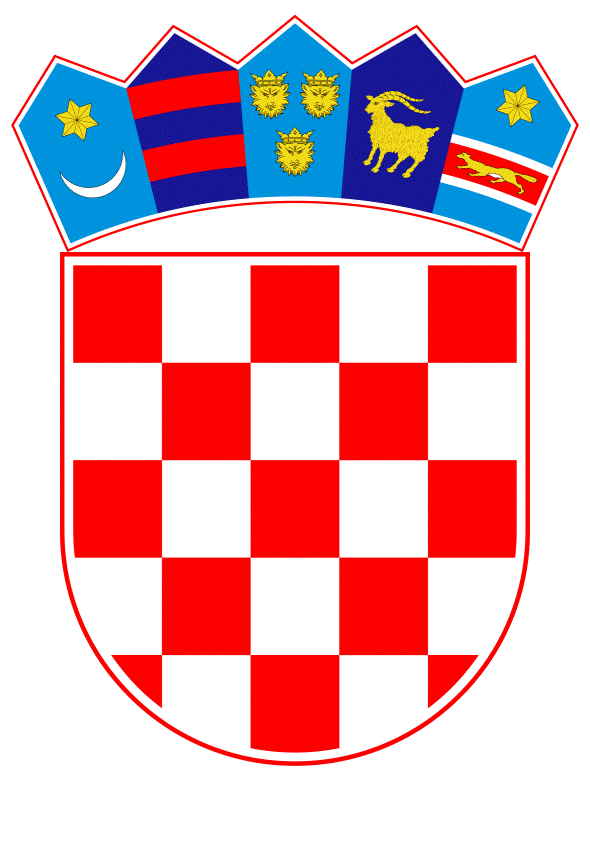 VLADA REPUBLIKE HRVATSKEZagreb, 27. prosinca 2019.______________________________________________________________________________________________________________________________________________________________________________________________________________________________PRIJEDLOGNa temelju članka 7. Zakona o sklapanju i izvršavanju međunarodnih ugovora („Narodne novine“, broj 28/96), Vlada Republike Hrvatske je na sjednici održanoj ________ 2019. godine donijela O D L U K Uo pokretanju postupka za sklapanje Sporazuma o dodjeli bespovratnihsredstava između Republike Hrvatske i Razvojne banke Vijeća Europeu vezi s Regionalnim programom stambenog zbrinjavanja za Potprojekt br. HR8 (2018): Obnova, rekonstrukcija ili izgradnja do 25 obiteljskih kućaI.		Na temelju članka 139. Ustava Republike Hrvatske („Narodne novine“, br. 85/10 - pročišćeni tekst i 5/14 - Odluka Ustavnog suda Republike Hrvatske) pokreće se postupak za sklapanje Sporazuma o dodjeli bespovratnih sredstava između Republike Hrvatske i Razvojne banke Vijeća Europe u vezi s Regionalnim programom stambenog zbrinjavanja za Potprojekt br. HR8 (2018) (u daljnjem tekstu: Sporazum). II.		Republika Hrvatska je u srpnju 1997. godine postala članicom Razvojne banke Vijeća Europe s kojom je, u razdoblju od 1998. godine do sada, za financiranje javnih projekata u Republici Hrvatskoj ugovoreno zajmova u iznosu od 755 milijuna eura. Okvirni sporazum između Republike Hrvatske i Razvojne banke Vijeća Europe u vezi s Regionalnim programom stambenog zbrinjavanja, potpisan je 3. prosinca 2013. godine („Narodne novine - Međunarodni ugovori“, broj 3/14; u daljnjem tekstu: Okvirni sporazum), a njime se definira pravni okvir za korištenje financijskih sredstava iz Fonda regionalnog programa stambenog zbrinjavanja (u daljnjem tekstu: Fond) kojim upravlja Razvojna banka Vijeća Europe. Okvirni sporazum stupio je na snagu 1. lipnja 2014. godine.		U okviru Regionalnog programa stambenog zbrinjavanja, Skupština donatora je odobrila financiranje devet potprojekata namijenjenih trajnom rješavanju stambenog pitanja bivših nositelja stanarskog prava i osoba koje se nalaze u organiziranom smještaju. Potprojekt br. HR8 (2018), pod nazivom „Obnova, rekonstrukcija ili izgradnja do 25 obiteljskih kuća“ (u daljnjem tekstu: Potprojekt) je osmi po redu Potprojekt, čije je financiranje odobreno 6. lipnja 2018. godine od strane Skupštine donatora Regionalnog programa stambenog zbrinjavanja. Do sada je potpisano sedam sporazuma o dodjeli bespovratnih sredstava za potprojekte izgradnje višestambenih zgrada u Korenici, Kninu, Benkovcu i Vukovaru, kupnje stanova za 101 potencijalnog korisnika, rekonstrukcije doma za starije i nemoćne osobe u Glini te obnove, rekonstrukcije i izgradnje 62 obiteljske kuće. III.		Sklapanje Sporazuma predlaže se u svrhu dobivanja bespovratnih sredstava, u iznosu od 714.521 eura, namijenjenih provedbi Potprojekta, u okviru Regionalnog programa stambenog zbrinjavanja. Ukupna vrijednost Potprojekta iznosi 1.062.646 eura, od kojih 348.125 eura, odnosno 33%, Republika Hrvatske sufinancira vlastitim sredstvima. Preostali troškovi u iznosu od 714.521 eura, odnosno 67%, sufinancirat će se iz donatorskih sredstava Fonda kojim upravlja Razvojna banka Vijeća Europe.IV.		Prihvaća se Nacrt sporazuma kao osnova za vođenje pregovora. 		Nacrt sporazuma iz stavka 1. ove točke sastavni je dio ove Odluke.V.		Pregovori za sklapanje Sporazuma vodit će se izravnim kontaktom, između Središnjeg državnog ureda za obnovu i stambeno zbrinjavanje i Razvojne banke Vijeća Europe, te u tu svrhu nije potrebno osigurati dodatna financijska sredstva u Državnom proračunu Republike Hrvatske.VI.		Ovlašćuje se državni tajnik Središnjeg državnog ureda za obnovu i stambeno zbrinjavanje da, u ime Republike Hrvatske, potpiše Sporazum. VII.		Izvršavanje Sporazuma provodit će se u skladu s isplatama rata donatorskih sredstava, po odobravanju istih od strane Razvojne banke Vijeća Europe. Sredstva potrebna za sufinanciranje Potprojekta nacionalnim sredstvima, u iznosu 348.125 eura, osigurana su u Državnom proračunu Republike Hrvatske za 2020. godinu i projekcijama za 2021. godinu, na pozicijama Središnjeg državnog ureda za obnovu i stambeno zbrinjavanje, u okviru aktivnosti A761069 regionalni stambeni program. VIII.		Sporazum ne zahtijeva donošenje novih ili izmjenu postojećih zakona, odnosno ne podliježe potvrđivanju po članku 18. Zakona o sklapanju i izvršavanju međunarodnih ugovora.KLASA:		URBROJ:		Zagreb, _______ 2019. godine	 PREDSJEDNIK      mr.sc. Andrej PlenkovićOBRAZLOŽENJEUZ PRIJEDLOG ODLUKE O POKRETANJU POSTUPKA ZA SKLAPANJE   SPORAZUMA O DODJELI BESPOVRATNIH SREDSTAVA IZMEĐU REPUBLIKE HRVATSKE I RAZVOJNE BANKE VIJEĆA EUROPE U VEZI S REGIONALNIM PROGRAMOM STAMBENOG ZBRINJAVANJA ZA POTPROJEKT BR. HR8 (2018)Zajednički regionalni program o trajnim rješenjima za izbjeglice i interno raseljene osobe zajednička je inicijativa Bosne i Hercegovine, Republike Hrvatske, Crne Gore i Republike Srbije, tj. zemalja partnera, utemeljen na Zajedničkoj deklaraciji koju su potpisali ministri vanjskih poslova zemalja partnera u Beogradu 2011. godine. Regionalni program stambenog zbrinjavanja sastoji se od četiri nacionalna programa stambenog zbrinjavanja.Cilj Programa jest osigurati trajna stambena rješenja za 74.000 osoba, odnosno 27.000 obitelji u petogodišnjem razdoblju i to od datuma potpisivanja Okvirnog sporazuma, a sredstva potrebna za njegovu realizaciju iznose 584 milijuna eura.Programom upravlja Razvojna banka Vijeća Europe (CEB) pri kojoj je i osnovan Fond Regionalnog programa, kroz koji će se donatorska sredstva alocirati partnerskim državama za projekte u okviru njihovih nacionalnih programa. CEB obnaša dužnost tajništva Programa, upravitelja Fonda i financijske institucije.Republika Hrvatska i Razvojna banka Vijeća Europe potpisale su dana 3. prosinca 2013. godine Okvirni sporazum kojim se definira pravni okvir za korištenje financijskih sredstava iz Fonda Regionalnog programa stambenog zbrinjavanja kojim upravlja Razvojna banka Vijeća Europe i uređuje pravni okvir suradnje Republike Hrvatske i Razvojne banke Vijeća Europe. Dana 4. travnja 2014. godine Okvirni sporazum je ratificiran u Hrvatskom saboru („Narodne novine – Međunarodni ugovori“, broj 3/14) te je stupio na snagu 1. lipnja 2014. godine.U okviru Regionalnog programa stambenog zbrinjavanja, Republici Hrvatskoj, odobreno je financiranje Potprojekta br. HR8 (2018), pod nazivom "Obnova, rekonstrukcija ili izgradnja do 25 obiteljskih kuća", u okviru Nacionalnog programa stambenog zbrinjavanja. Cilj je projekta osigurati trajno stambeno zbrinjavanje 25 obitelji, koje ispunjavaju kriterije socijalne ranjivosti iz Regionalnog programa stambenog zbrinjavanja. Projektom će se trajno stambeno zbrinuti osobe čije su kuće uništene tijekom sukoba u Republici Hrvatskoj i koje do sada nisu uspjele riješiti svoje stambeno pitanje na održiv način.Sklapanje predmetnog Sporazuma o dodjeli bespovratnih sredstava predlaže se  u svrhu dobivanja bespovratnih sredstava Razvojne banke Vijeća Europe u iznosu od 714.521,00 eura, odnosno 5.358.907,50 kuna (po tečaju 1 euro = 7,50 kuna).  Ukupna vrijednost Potprojekta br. HR8 (2018), odobrenog od strane Skupštine donatora 6. lipnja 2018. godine, iznosi 1.062.646,00 eura, odnosno 7.969.845,00 kuna, od kojih 33%, tj. 348.125,00 eura, odnosno 2.610.937,50 kuna sufinancira Republika Hrvatska vlastitim sredstvima. Preostali troškovi u iznosu od 714.521,00 eura, odnosno 5.358.907,50 kuna ili 67%, sufinancirat će se iz donatorskih sredstava Fonda Regionalnog programa stambenog zbrinjavanja, kojima upravlja Razvojna banka Vijeća Europe.Središnji državni ured za obnovu i stambeno zbrinjavanje pripremio je Prijedlog odluke o pokretanju  postupka za sklapanje Sporazuma  o dodjeli bespovratnih sredstava između Republike Hrvatske i Razvojne banke Vijeća Europe u vezi s Regionalnim programom stambenog zbrinjavanja za Potprojekt br. HR8 (2018): „Obnova, rekonstrukcija ili izgradnja do 25 obiteljskih kuća“, čijim će donošenjem od strane Vlade Republike Hrvatske i objavom iste, predmetni Sporazum o dodjeli bespovratnih sredstava postati dio važećeg pravnog poretka Republike Hrvatske.Zakonska osnova za donošenje Odluke o pokretanju postupka je Zakon o sklapanju i izvršavanju međunarodnih ugovora („Narodne novine“, broj 28/96).Točkom I. Odluke uređuje se ustavna osnova za pokretanje postupka i sklapanje Sporazuma koji je sastavni dio Odluke.Točkom II. Odluke iznosi se ocjena odnosa i stanja u području koje se Sporazumom uređuje.Točkom III. Odluke navode se osnovna pitanja koja se uređuju Sporazumom i pojašnjava se njegova struktura, definira se ukupna vrijednost projekta, visina bespovratnih sredstava, planirana sredstva za provedbu te omjeri sufinanciranja.Točkom IV. Odluke prihvaća se tekst Nacrta sporazuma, koji je sastavni dio Odluke kao osnova za vođenje pregovora.Točkom V. Odluke određuje se način vođenja pregovora za sklapanje Sporazuma.Točkom VI. Odluke utvrđuje se ovlaštenje za potpisivanje Sporazuma.Točkom VII. Odluke definira se ocjena u pogledu financijskih sredstava potrebnih za izvršavanje   Sporazuma.Točkom VIII. Odluke definira se pravni okvir za izvršenje Sporazuma.Predlagatelj:Prijedlog odluke o pokretanju postupka za sklapanje Sporazuma o dodjeli bespovratnih sredstava između Republike Hrvatske i Razvojne banke Vijeća Europe u vezi s Regionalnim programom stambenog zbrinjavanja za Potprojekt br. HR8 (2018): Obnova, rekonstrukcija ili izgradnja do 25 obiteljskih kućaPredmet:Ministarstvo državne imovine  